ВИЧ не повод ограничивать трудовые права человека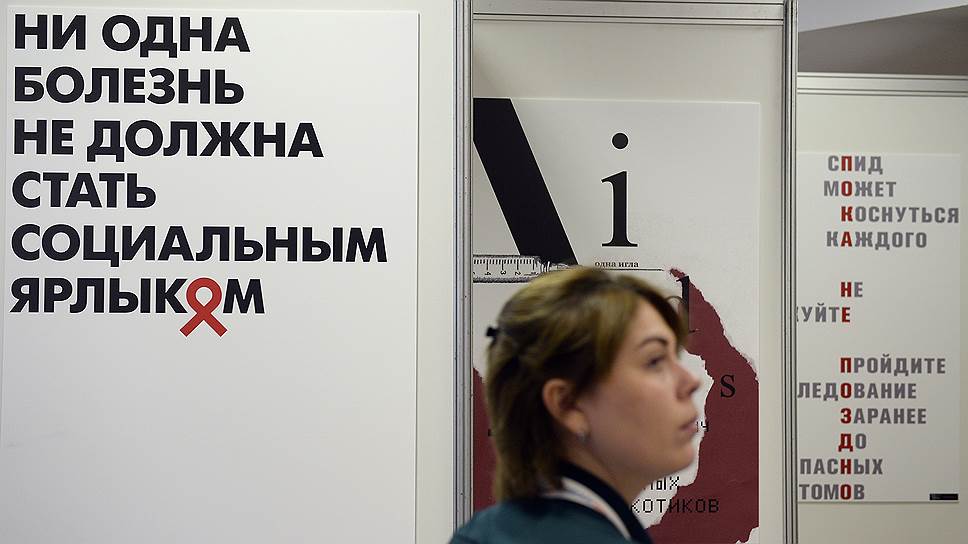 Толерантность и недопустимость дискриминации — важные аспекты в профилактике ВИЧ-инфекции. Может ли работодатель требовать от сотрудника справку о ВИЧ и на какой работе это действительно необходимо?Людям, больным ВИЧ-инфекцией, можно работать во всех сферах. Это прописано в основном законе по ВИЧ, который был принят 30 марта 1995 года № 38-ФЗ «О предупреждении распространения в Российской Федерации заболевания, вызываемого вирусом иммунодефицита человека (ВИЧ-инфекции)», а также вытекает из позиции Верховного Суда РФ.В частности, в соответствии со ст. 17 федерального закона, человека нельзя уволить с работы или отказать в приеме на работу, в том числе, в образовательные и медицинские организации, только потому, что у него ВИЧ-инфекция.Само по себе это не является безусловным основанием для признания кандидата негодным к работе, если нет других противопоказаний, связанных с состоянием его здоровья.Нельзя также ограничивать другие права и законные интересы ВИЧ-инфицированных, равно как и членов их семей, если иное не предусмотрено законодательством.Должен ли работник сообщать работодателю о своём положительном статусе? Если нет, то в каких случаях это всё-таки лучше сделать?– Законодательство не предусматривает такой обязанности, к тому же работник может и не знать о своем статусе. Но при этом в законодательстве предусмотрены случаи, когда работодатель может самостоятельно направить отдельные категории сотрудников на освидетельствование на ВИЧ.Если человек в соответствии с законодательством сдал анализ, и у него обнаружился вирус иммунодефицита,  может ли работодатель по этой причине отстранить его от выполняемой работы?  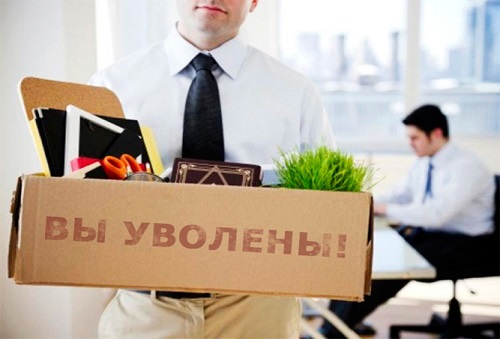 – Поскольку ВИЧ-инфекция – социально-значимое заболевание, представляющее опасность для окружающих, то здесь работодатель  должен действовать в соответствии с федеральным законом «О санитарно-эпидемиологическом благополучии населения».  Если работник,  который является носителем возбудителей инфекционных заболеваний, может стать источником распространения болезни в связи с особенностями его деятельности, то при его согласии он может быть временно переведён на другую работу, не связанную с риском распространения инфекции. При невозможности перевода – на основании постановлений главных государственных санитарных врачей и их заместителей – его могут временно отстранить от работы с выплатой пособий по социальному страхованию.Таким образом, всё зависит от конкретных закреплённых за работником должностных обязанностей и функций. Если, с учётом путей передачи ВИЧ, они не предусматривают риска для окружающих, то оснований для отстранения или перевода нет ( основными путями передачи ВИЧ-инфекции являются естественный (половой и от матери ребенку) и искусственный (парентеральный: инъекционный, трансфузионный, трансплантационный).При этом нужно помнить, что люди с заболеваниями, опасными для окружающих, обязаны проходить медицинское обследование (в случаях, предусмотренных законодательством) и лечение, а также заниматься профилактикой этих заболеваний.Если трудовые права такого работника всё-таки нарушены, куда он может обратиться за их защитой? –  Каждый из нас имеет право защищать свои трудовые права и свободы всеми способами, не запрещенными законом. Основные из них: самозащита; обращение в профсоюз; обращение в инспекцию по труду или прокуратуру, которые осуществляют  государственный контроль (надзор) за соблюдением трудового законодательства; судебная защита.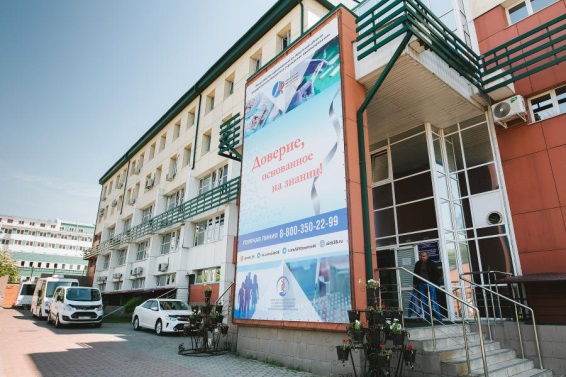 СПИД Центр оказывает пациентам с ВИЧ-инфекцией консультативно-юридическую помощь.А в случае инфицирования сотрудника на рабочем месте, какова ответственность работодателя?– К лицам, которые поставили в опасность заражения или заразили ВИЧ-инфекцией, предусмотрена уголовная ответственность и гражданская правовая ответственность.Обязанности работодателя возникают в связи с несчастными случаями, произошедшими с сотрудниками, которые участвуют в производственной деятельности (работники, практиканты, ученики, лица, выполняющие общественно-полезные работы и др.), при исполнении трудовых обязанностей или какой-либо работы по поручению или в интересах работодателя. В том числе в течение рабочего времени на территории работодателя либо в другом месте выполнения работы.При этом работодатель может нести ответственность только если  несчастный случай произошёл на производстве  из-за того, что он не соблюдал  законодательство о труде и охране труда.На каждом предприятии должна быть аптечка, и желательно – с целью профилактики ВИЧ-инфекции – чтобы в организациях, которые не занимаются оказанием медицинских услуг, также были укладки экстренной профилактики парентеральных инфекций.Несёт ли работодатель ответственность, если его сотрудник с ВИЧ стал причиной заражения клиента или коллеги?– Если функции и обязанности работника с ВИЧ связанны с риском заражения (уколы, операции, инъекции и т.п.), и работодатель в соответствии с законодательством был обязан перевести или отстранить сотрудника, но не сделал этого, тогда он может быть привлечен к административной и гражданско-правовой ответственности.Если вины работодателя нет, то к ответственности в соответствии с законодательством привлекается работник.(Газета Дело совместно с начальником юридического отдела Иркутского областного центра СПИД Оксаной Фильшиной)«Современная АРВ-терапия делает человека с ВИЧ-статусом безопасным для окружающих. И не важно, повар он, или парикмахер» Главный врач Иркутского областного центра по профилактике и борьбе со СПИД и инфекционными заболеваниями Юлия ПлотниковаЕсли человек с ВИЧ-статусом принимает современную антиретровирусную терапию, и у него неопределяемый уровень вирусной нагрузки, то он, во-первых, сам начинает жить как здоровый человек, потому что восстанавливается его иммунная система, во-вторых, он становится безопасным для окружающих, так как не может передать вирус ни своему половому партнёру, ни ребёнку – если это женщина. И не важно, повар он или парикмахер. АРВ-терапия – это, по сути, инструмент реального противодействия распространению ВИЧ-инфекции.Тем не менее, дискриминация по отношению к людям с ВИЧ в обществе есть, стигма есть, страхи есть. Всё-таки общество постепенно становится менее невежественным в этом смысле, больше становится образованных и понимающих, что не стоит так бояться людей с ВИЧ. Во всяком случае, если говорить о молодёжи, то тут точно есть хорошая динамика, потому что молодёжь знает больше, более прогрессивна, более открыта новой информации и способна изменить, модифицировать своё сознание. Что касается людей более старшего возраста, то здесь сложнее, более того, достаточно сложно обстоят дела и в медицинском сообществе.Что может сделать в этой ситуации СПИД центр и его специалисты? Максимально обучать, образовывать, проводить акции, привлекать внимание, распространять достоверную научную информацию. Давно работают с трудовыми коллективами  в формате ДКТ – дотестового консультирования и тестирования. Сотрудничаем с профсоюзами и работодателями: в частности, под эгидой Международной организации труда провели на базе СПИД центра ряд семинаров для  представителей профсоюзов, руководителей, ответственных за технику безопасности, снабдили их спецроликами о ДКТ на работе, чтобы они на своих предприятиях тиражировали информацию, которую получают у нас.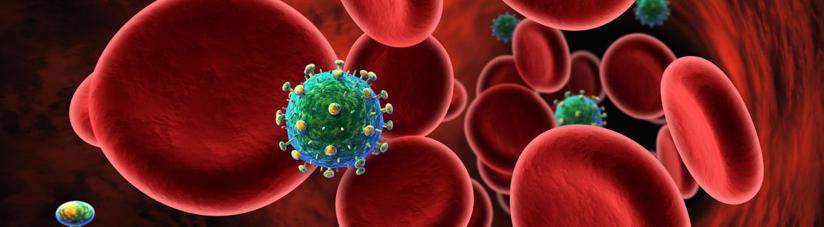 Юридическое обоснованиеФедеральный закон от 30 марта 1995 г. № 38-ФЗ «О предупреждении распространения в Российской Федерации заболевания, вызываемого вирусом иммунодефицита человека (ВИЧ-инфекции)»:Статья 9. Обязательное медицинское освидетельствование1. Обязательному медицинскому освидетельствованию подлежат доноры крови, биологических жидкостей, органов и тканей.2. Лица, отказавшиеся от обязательного медицинского освидетельствования, не могут быть донорами крови, биологических жидкостей, органов и тканей.3. Работники отдельных профессий, производств, предприятий, учреждений и организаций, перечень которых утверждается уполномоченным правительством Российской Федерации федеральным органом исполнительной власти, проходят обязательное медицинское освидетельствование для выявления ВИЧ-инфекции при проведении обязательных предварительных при поступлении на работу и периодических медицинских осмотров (перечень утвержден постановлением правительства РФ от 4 сентября 1995 г. № 877).Всю информацию о ВИЧ-инфекции можно  получить по телефону в Саянске: 5-83-80, а так же по телефону горячей линии областного Центра СПИД 88003502290 (звонок бесплатный) с 8 до 18ч. в рабочие дни.Адрес:
Иркутская область, г. Саянск,
м-н Благовещенский, 5а, а/я 384
e-mail: mail@sgb38.ruГорячая линия по вопросам ВИЧ-СПИДа
8-800-350-22-99Территориальный орган Росздравнадзора по Иркутской области
г. Иркутск, ул. Горького, 36
8-800-500-18-39Управление Роспотребнадзора по Иркутской области
г. Иркутск, ул. Карла-Маркса, 8 
8-800-350-26-86 Министерство здравоохранения Иркутской области
664003, г. Иркутск, ул. Карла-Маркса, 29 
Приемная: 8 (3952) 24-05-8
Адрес электрон ной почты: guzio@guzio.ru 